 「とにぶ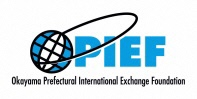 」 in のやをえるです。ボランティア（・）だけでなく、にはなくてものボランティアにのあるならどなたでもできます。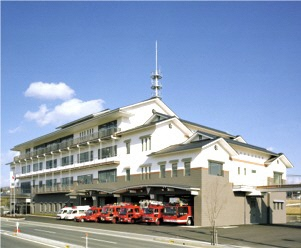 いろいろなのとにや、ワークショップなどにして、をしましょう。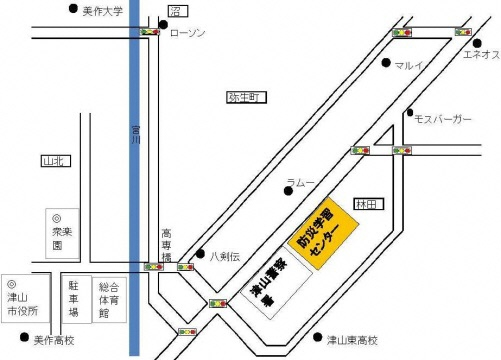   ： (OPIEF)  ： 、、のみ： のをＦＡＸ、、メールによりまでごください。（　1127（））　　〒708-8501 520　　　　　　  TEL：0868-32-2032（～ (をく)8:30～17:15）  FAX：0868-32-2152　　　　　　  Mail：kyoudou@city.tsuyama.lg.jpせ：または（TEL:086-256-2914）まで　　　　　　　　　    　： 1127 () のにをの、FAX・・によりごください。チラシとはのホームページからダウンロードできます。（http://www:opief.or.jp）FAX：（0868）32-2152　　※ごいただいたは、こののみにさせていただきます。　＜スケジュール＞　　＜スケジュール＞　　＜スケジュール＞　　＜スケジュール＞　・（になるがあります）・（になるがあります）9:40・　、パトカーのセンター10:00～、オリエンテーションセンター10:00～ボランティア（・）についてセンター10:30～（、、、など）センター12:10～12:40～（いとして）13:20～・「にえよう」ほか14:30～ワークショップ「ゲーム」16:00～ふりかえり16:30： のにのある方、ボランティア（・）： ４０（）＜におしみいただいたには、とグッズをプレゼント！＞にをごの、このページのままごください。□ 　　　　□ □　　　　　□　〒       -□　　　　　□　〒       -□　　　　　□　〒       -メールアドレス　（パソコン）：　　　　　　　　　　　　　　　　　　　　@メールアドレス　（パソコン）：　　　　　　　　　　　　　　　　　　　　@メールアドレス　（パソコン）：　　　　　　　　　　　　　　　　　　　　@TEL： （　　  　　　　　）　　　　　　　　-：　        -           -FAX：（　 　　　　　）　　　　　　-FAX：（　 　　　　　）　　　　　　-※ができるはごください。　　　　　　　　　　　　　　　　　　　　　　　　（できる　・　できない）　　　　（できる　・　できない）※ができるはごください。　　　　　　　　　　　　　　　　　　　　　　　　（できる　・　できない）　　　　（できる　・　できない）※ができるはごください。　　　　　　　　　　　　　　　　　　　　　　　　（できる　・　できない）　　　　（できる　・　できない）□　ボランティア（・）□　、、　　　 ［に：　　　　　　　　　　　　　　　  　　　　　　 　　 　　　  　　　］□　ＮＧＯ、ボランティア、　　　 ［に：　　　　　　　　　　　　　　　　　　　　　　　　　　  　　 　　　］□　ボランティア（・）□　、、　　　 ［に：　　　　　　　　　　　　　　　  　　　　　　 　　 　　　  　　　］□　ＮＧＯ、ボランティア、　　　 ［に：　　　　　　　　　　　　　　　　　　　　　　　　　　  　　 　　　］□　ボランティア（・）□　、、　　　 ［に：　　　　　　　　　　　　　　　  　　　　　　 　　 　　　  　　　］□　ＮＧＯ、ボランティア、　　　 ［に：　　　　　　　　　　　　　　　　　　　　　　　　　　  　　 　　　］